Dear Parents/GuardiansLearning ShowcaseMany thanks for your support last Friday.  The children were keen to share their learning and you were certainly a willing and attentive audience.  Your support is appreciated. School Sport Day: Friday, 9 JuneWe have reviewed the format of our sports day.  Given our numbers and our wish to continue holding a whole school sports day (recognising too, that parents often have difficulty finding time off work), the changes are small but will hopefully lead to greater participation by all involved. Sports will begin at 9.15 am in the quad and will continue without a break until around 11.30 am.  We will provide each child with a bottle of water and the usual ice lolly at the end.We will attempt a different layout in the field which we hope will allow us to widen the range of flat races. We urgently require parent helpers for this; slips have gone out but if you can help, please let your child’s teacher know asap, or return your slip.  Thanks to those who have already responded. BasketballPupils were informed that there would be no basketball on Thursday, 25 May. Due to the Tawse Tyre Tournament on Thursday, 8 June, only the team chosen by Mr Gibb should attend; letters to the team will be issued at a later date. PTA/Parent Council AGMThis event will take place in the school at 7.00 pm on Tuesday, 6 June in the large hall.  Nominations for Parent Council are being sought and forms are available in the school foyer or on our website. The PTA is also keen to welcome new committee members.  All parents are members of the PTA and your support is always appreciated.  The PTA have helped us out in many ways throughout the session by purchasing goods, for example new projectors, repairing the greenhouse and helping to widen pupil experiences through events such as Scottish Opera events which benefit everyone.  New Session We are almost there with class formation and staffing for August (touch wood!).  Again, may I ask if you are in the Midmill catchment area and intend to move you child/children, could you please let us know as soon as possible in writing. Homework QuestionnaireWe have now over 150 responses to our homework questionnaire.  There is still time to give us your views – the more the better.  https://www.surveymonkey.co.uk/r/KintorehomeworkFootball TournamentThe PTA are still on the lookout for volunteers for the above which will take place on the morning 10 June in the park.  Any help, even for a short time would be welcome; please contact Andy Taylor at agtaylor65@hotmail.com StaffingCongratulations to Ms Murray who was appointed to Principal Teacher, Additional Support for Learning at Alford Academy.  Mrs McLelland, another of our ASL team will also move to Alford, nearer her home.Jam GangWe would like to take the opportunity to thank Mrs Rusty Waldram who has been a key figure in the Friday Jam Gang which meets in the school.  Rusty has decided to ‘retire’ from the group and we wish her well. Parking Request Thursday, 15 June 2017We have been asked to let you know that a resident is expecting a rather large delivery truck to arrive on Thursday, 15 June.  Please do not park around the Henderson Drive Circle on that day. Kids Klub – Summer 2017The Kids Klub have a whole series of activities planned for the holidays.  Children can select individual days and/or weeks.  Contact Rhonda on 07717 794 272 or call in any day after 3.30 pm to discuss your needs.  COMMUNITY NEWSAberdeenshire Council Ranger Service Events The Aberdeenshire Council Ranger Service has a variety of events and activities taking place in June.  These include a butterfly exhibition at the Bennachie Visitor Centre, a garden party in Fraserburgh, woodland beasties in Banchory and walking festivals amongst others. Have a look at their website www.aberdeenshire.gov.uk/leisure-sport-and- culture/ for more information.  A copy of their programme can also be found on the school website. Forthcoming EventsMonday, 29 May				- 	Theatre Group – ‘The Hobbit’Tuesday, 30 May				- 	P2 outing to Crathes Castle      Nursery Parent Induction Wednesday, 31 May				- 	P2 outing to Crathes CastleMonday, 5 June				- 	Local HolidayTuesday, 6 June				- 	Netball Festival – Kemnay      Playgroup visits to Nursery      Parent Council/PTA AGMThursday, 8 June				-	Nursery Sports – am/pm      Basketball – Tawse TyreFriday, 9 June					-	School Sports – am Saturday, 10 June				-	Football TournamentMonday, 12 June				-	Nursery Cafes (am/pm most of the week)Wednesday, 14 June				-	P1 outing to Balmedie Monday, 19 June				-	P3K outing to Dyce (Sustrans prize)Wednesday, 21 – Friday 23 June		-	P7/S1 Induction       Nursery/P1 Induction Holidays for 2017 Monday, 5 June 2017					    -	Local HolidayFriday, 30 June 2017					    -	Last Day of School before Summer Break Tuesday, 22 August 2017				    - 	Term 1 	startsMonday, 16 October 2017 – Friday, 27 October 2017	    -	October BreakMonday, 25 December 2017 – Friday, 5 January 2018	    - 	Christmas Break 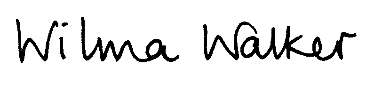 WILMA WALKER								       25 May 2017								                               	          TYPED BY M Meyer~~~~~~~~~~~~~~~~~~~~~~~~~~~~~~~~~~~~~~~~~~~~~~~~~~~~~~~~~~~~~~~~~~~~~~~~~~~~~~~~Bulletin No 16                                                                  		Parent Comments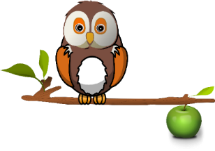 KINTORE PRIMARY SCHOOL BULLETIN NO 16